      	     Sec 5.3 – Average Rate of Change Comparison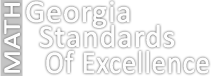 	                        Linear, Quadratic, or Exponential Functions      	  Name:	Find the average rate of change from  x = – 1  to  x = 2 for each of the functions below.			          b.   		 	         c.  d.  Which function has the greatest average rate of change over the interval [ – 1, 2]?Find the average rate of change on the interval [ 2, 5] for each of the functions below.				b.   		 	c.  d.  Which function has the greatest average rate of change over the interval x = 2  to  x = 5?In general as x→, which function eventually grows at the fastest rate?				b.   		 		c.  Find the average rate of change from   x = – 1  to  x = 2 for each of the continuous functions below based on the partial set of values provided.			         		 b.   		 	        		    c.  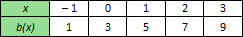 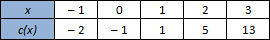 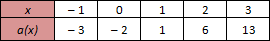 d.  Which function has the greatest average rate of change over the interval [ – 1, 2]?Consider the table below that shows a partial set of values of two continuous functions.  Based on any interval of x  provided in the table which function always has a larger average rate of change?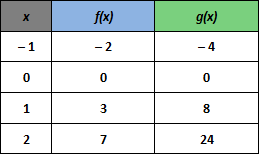 Find the average rate of change from   x = 1  to  x = 3 for each of the functions  graphed below.			         		    b.   		 	        		         c.  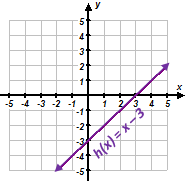 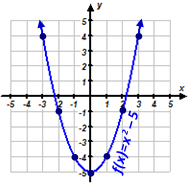 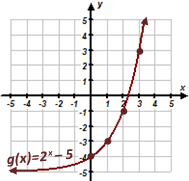 d.  Find an interval of x over which all three graphed functions above have the same average rate of change.